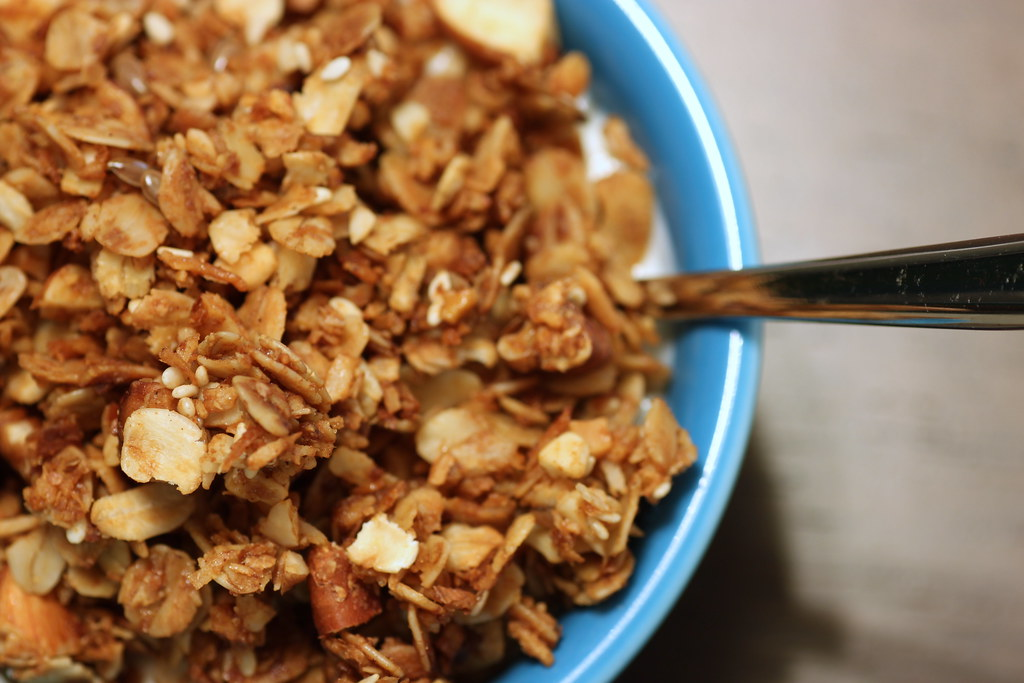 Make Your Own GranolaIngredients:2 cups of rolled oats2 tablespoons of brown sugar½ teaspoon of ground cinnamon¼ teaspoon of salt⅓ cup of honey3 tablespoons of coconut oil½ teaspoon of vanilla extract½ cup of chopped nuts, dried fruit, or seeds (optional)Directions:Heat coconut oil and honey in a large pan over medium heatAdd oats, sugar, cinnamon, salt, honey and vanilla extract into pan.Stir constantly for 3-4 minutes.Stir in nuts, dried fruit or seeds if desired.Have as a breakfast with milk, a snack or add to yogurt with fresh berries to have a parfait!